PARA:	 	DRA. BIVIANA DUQUE TORO 	 	Jefe Oficina Control InternoDE:		DIRECTORA DE TECNOLOGÍAS DE LA INFORMACIÓN Y LAS COMUNICACIONES ASUNTO:	Rendición Cuenta Auditoría FiscalREF.: 		Memorando 3-2018-04492 de 2018-02-18Respetada doctora Biviana:De manera y con el fin de rendir la cuenta anual a la Auditoría Fiscal establecida en la R.R. No. 001 de 2017, adjuntamos la siguiente información, responsabilidad de la Dirección de TIC:Archivo en Excel con los nueve (9) formatos diligenciados, CB-0704 a CB-0712.Archivo STR generada en SIVICOFGracias por su atención.Cordialmente,Anexo:    SI  _X_     NO__                  Numero de folios (2 archivos magnéticos)Proyectó: Carmen Rosa Mendoza Suárez – Directora de TICElaboró:   Henry Linares Castañeda – Profesional Dirección de TIC 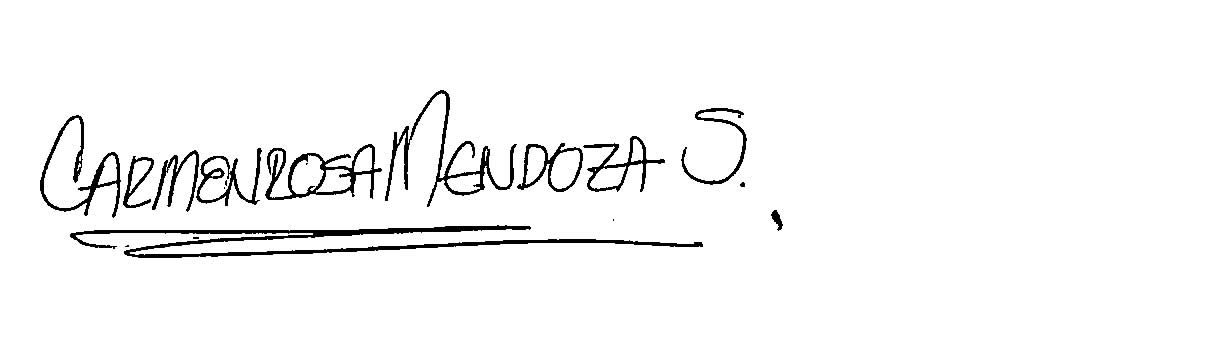 CARMEN ROSA MENDOZA SUAREZ 